Weber High School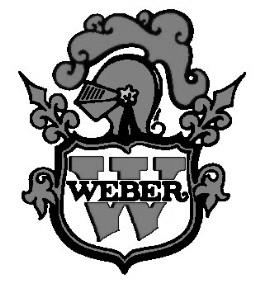 Class Change FormName:____________________________________ Grade:______ Phone:__________________Required = Email:______________________________Classes to Drop:Classes to Add (please include alternate choices):What is the reason for the change?The $10.00 fee must be paid to the counseling secretary, Mrs. Tanner, and this paper must be stamped for any schedule change to be made.  If a change cannot be made, the fee will be transferred to your lunch account or another school account and your counselor will call or email you.  This form must be completed entirely, or changes will not be considered.  Changes not allowed:   teacher switches, lunch switches, to be with friends, specific class periods.___________________________	________________________________	____________	Student Signature			Parent Signature				Date